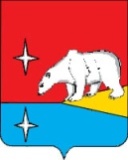 ГЛАВАГОРОДСКОГО ОКРУГА ЭГВЕКИНОТР А С П О Р Я Ж Е Н И ЕО внесении изменения в распоряжение Главы городского округа Эгвекинот от 6 мая 2016 г. № 44-рг «О создании Общественных комиссий по работе с несовершеннолетними и профилактике детской безнадзорности в сельских населенных пунктах городского округа Эгвекинот»В целях актуализации составов Общественных комиссий по работе с несовершеннолетними и профилактике детской безнадзорности в сельских населенных пунктах городского округа Эгвекинот:1. Внести в Распоряжение Главы городского округа Эгвекинот от 6 мая 2016 г. № 44-рг «О создании Общественных комиссий по работе с несовершеннолетними и профилактике детской безнадзорности в сельских населенных пунктах городского округа Эгвекинот» следующее изменение:- составы Общественных комиссий по работе с несовершеннолетними и профилактике детской безнадзорности в сельских населенных пунктах городского округа Эгвекинот изложить в редакции, согласно приложению к настоящему распоряжению.2. Настоящее распоряжение обнародовать в местах, определённых Уставом городского округа Эгвекинот, и разместить на официальном сайте Администрации городского округа Эгвекинот в информационно-телекоммуникационной сети Интернет. 	3. Настоящее распоряжение вступает в силу со дня его обнародования.	4. Контроль за исполнением настоящего распоряжения возложить на Управление социальной политики городского округа Эгвекинот (Лавренчук Г.С.).                                                                   Н.М. ЗеленскаяС О С Т А ВОбщественной комиссии по работе с несовершеннолетними и профилактике детской безнадзорности в селе Амгуэма городского округа ЭгвекинотС О С Т А ВОбщественной комиссии по работе с несовершеннолетними и профилактике детской безнадзорности в селе Ванкарем городского округа ЭгвекинотС О С Т А ВОбщественной комиссии по работе с несовершеннолетними и профилактике детской безнадзорности в селе Конергино городского округа ЭгвекинотС О С Т А ВОбщественной комиссии по работе с несовершеннолетними и профилактике детской безнадзорности в селе Нутэпэльмен городского округа ЭгвекинотС О С Т А ВОбщественной комиссии по работе с несовершеннолетними и профилактике детской безнадзорности в селе Рыркайпий городского округа ЭгвекинотС О С Т А ВОбщественной комиссии по работе с несовершеннолетними и профилактике детской безнадзорности в селе Уэлькаль городского округа Эгвекинотот 2 октября 2023 г.№ 77 - ргп. Эгвекинот  Приложениек распоряжению Главы городского округа Эгвекинот от 2 октября 2023 г. № 77-рг«Приложениек распоряжению Главы городского округа Эгвекинот от 6 мая 2016 г. № 44 -рг Председатель Общественной комиссии:Председатель Общественной комиссии:Резников Дмитрий Анатольевич - уполномоченный Главы Администрации городского округа Эгвекинот в селе Амгуэма. Ответственный секретарь Общественной комиссии:Ответственный секретарь Общественной комиссии:БукрееваАся Юрьевна- социальный педагог муниципального бюджетного общеобразовательного учреждения «Центр образования села Амгуэмы».Члены Общественной комиссии:Члены Общественной комиссии:Баднаев Владимир Борисович- временно исполняющий обязанности участкового уполномоченного полиции отделения участковых уполномоченных полиции и по делам несовершеннолетних  Отделения Министерства внутренних дел Российской Федерации по городскому округу Эгвекинот;БукрееваТамара Юрьевна- социальный работник пункта социального обслуживания села Амгуэма Иультинского районного филиала Государственного казенного учреждения «Чукотский окружной комплексный центр социального обслуживания»;БыличкинаОлеся Александровна- заместитель директора по воспитательной работе муниципального бюджетного общеобразовательного учреждения «Центр образования села Амгуэмы»;ДанилевскаяСофья Александровна- специалист по социальной работе пункта социального обслуживания села Амгуэма Иультинского районного филиала Государственного казенного учреждения «Чукотский окружной комплексный центр социального обслуживания»;Рекун Лариса Васильевна- врач амбулатории села Амгуэма Государственного бюджетного учреждения здравоохранения «Чукотская окружная больница» филиал - Иультинская районная больница.Председатель Общественной комиссии:Председатель Общественной комиссии:Горячих Лада Анатольевна- уполномоченный Главы Администрации городского округа Эгвекинот в селе Ванкарем.                      Ответственный секретарь Общественной комиссии:Ответственный секретарь Общественной комиссии:Горячих Анастасия Юрьевна- специалист по социальной работе пункта социального обслуживания села Ванкарем Иультинского районного филиала Государственного казенного учреждения «Чукотский окружной комплексный центр социального обслуживания».Члены Общественной комиссии:Члены Общественной комиссии:Евстегнеева Марина Евгеньевна- социальный педагог муниципального бюджетного общеобразовательного учреждения «Начальная школа-детский сад села Ванкарем»;Каюрова Татьяна Николаевна- фельдшер фельдшерско-акушерского пункта села Ванкарем Государственного бюджетного учреждения здравоохранения «Чукотская окружная больница» филиал-Иультинская районная больница;РухлядаВладимир Николаевич- участковый уполномоченный полиции отделения участковых уполномоченных полиции и по делам несовершеннолетних Отделения Министерства внутренних дел Российской Федерации по городскому округу Эгвекинот.Председатель Общественной комиссии:Председатель Общественной комиссии:Ранаутагин Вячеслав Иванович - уполномоченный Главы Администрации городского округа Эгвекинот в селе Конергино. Ответственный секретарь Общественной комиссии:Ответственный секретарь Общественной комиссии:Омрынаут Екатерина Николаевна- специалист по социальной работе пункта социального обслуживания села Конергино Иультинского районного филиала Государственного казенного учреждения «Чукотский окружной комплексный центр социального обслуживания».Члены Общественной комиссии:Члены Общественной комиссии:Круглова Нина Григорьевна- социальный педагог муниципального бюджетного общеобразовательного учреждения «Центр образования   села Конергино»;ОбуховаАлександра Павловна- социальный работник пункта социального обслуживания села Конергино Иультинского районного филиала Государственного казенного учреждения «Чукотский окружной комплексный центр социального обслуживания»;СолянниковАлександр Васильевич- участковый уполномоченный полиции отделения участковых уполномоченных полиции и по делам несовершеннолетних Отделения Министерства внутренних дел Российской Федерации по городскому округу Эгвекинот;Сумина Юлия Валерьевна- заведующий фельдшерско-акушерским пунктом села Конергино Государственного бюджетного учреждения здравоохранения «Чукотская окружная больница» филиал - Иультинская районная больница.Председатель Общественной комиссии:Председатель Общественной комиссии:Номенкау Мария Сергеевна- уполномоченный Главы Администрации городского округа Эгвекинот в селе Нутэпэльмен. Ответственный секретарь Общественной комиссии:Ответственный секретарь Общественной комиссии:Тынауквуна Екатерина Ивановна- специалист по социальной работе пункта социального обслуживания села Нутэпэльмен Иультинского районного филиала Государственного казенного учреждения «Чукотский окружной комплексный центр социального обслуживания».Члены Общественной комиссии:Члены Общественной комиссии:Дакуев Дмитрий Алексеевич- участковый уполномоченный полиции отделения участковых уполномоченных полиции и по делам несовершеннолетних  Отделения Министерства внутренних дел Российской Федерации по городскому округу Эгвекинот; Кожевникова Наталья Александровна- фельдшер фельдшерско-акушерского пункта села Конергино Государственного бюджетного учреждения здравоохранения «Чукотская окружная больница» филиал - Иультинская районная больница;Халецкий Алексей Вячеславович- социальный работник пункта социального обслуживания села Нутэпэльмен Иультинского районного филиала Государственного казенного учреждения «Чукотский окружной комплексный центр социального обслуживания».Председатель Общественной комиссии:Председатель Общественной комиссии:Малахова Евгения Владимировна - уполномоченный Главы Администрации городского округа Эгвекинот в селе Рыркайпий. Ответственный секретарь Общественной комиссии:Ответственный секретарь Общественной комиссии:Макарова Оксана Борисовна- документовед отдела делопроизводства организационно-правового Управления Администрации городского округа Эгвекинот в селе Рыркайпий.Члены Общественной комиссии:Члены Общественной комиссии:Бадма-Халгаев Владимир Александрович- участковый уполномоченный полиции отделения участковых уполномоченных полиции и по делам несовершеннолетних Отделения Министерства внутренних дел Российской Федерации по городскому округу Эгвекинот;Деминова Ирина Константиновна- специалист по социальной работе  пункта социального обслуживания села Рыркайпий Иультинского районного филиала Государственного казенного учреждения «Чукотский окружной комплексный центр социального обслуживания»;Недугова Галина Ивановна- заместитель директора по учебно-воспитательной работе муниципального бюджетного общеобразовательного учреждения «Центр образования села Рыркайпий»;Пасмуров Игорь Борисович- главный врач участковой больницы села Рыркайпий Государственного бюджетного учреждения здравоохранения «Чукотская окружная больница» филиал - Иультинская районная больница;ПостоваловаТатьяна Александровна- социальный педагог муниципального бюджетного общеобразовательного учреждения «Центр образования  села Рыркайпий».Председатель Общественной комиссии:Председатель Общественной комиссии:Кевкун Вячеслав Викторович- уполномоченный Главы Администрации городского округа Эгвекинот в селе Уэлькаль. Ответственный секретарь Общественной комиссии:Ответственный секретарь Общественной комиссии:АстраханцеваВера Андреевна- документовед отдела делопроизводства организационно-правового Управления Администрации городского округа Эгвекинот в селе Уэлькаль.Члены Общественной комиссии:Члены Общественной комиссии:АкантоАлла Алексеевна- специалист по социальной работе пункта социального обслуживания села Уэлькаль Иультинского районного филиала Государственного казенного учреждения «Чукотский окружной комплексный центр социального обслуживания»;Акимеева Айана Станиславовна- фельдшер амбулатории села Уэлькаль Государственного бюджетного учреждения здравоохранения «Чукотская окружная больница» филиал - Иультинская районная больница;Рябчунов Михаил Анатольевич- участковый уполномоченный полиции отделения участковых уполномоченных полиции и по делам несовершеннолетних Отделения Министерства внутренних дел Российской Федерации по городскому округу Эгвекинот;СупрунюкТаисия Игоревна- учитель начальных классов муниципального бюджетного общеобразовательного учреждения «Центр образования  села Уэлькаль имени первой Краснознаменной перегоночной авиадивизии».».